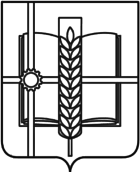 РОССИЙСКАЯ ФЕДЕРАЦИЯРОСТОВСКАЯ ОБЛАСТЬЗЕРНОГРАДСКИЙ РАЙОНМУНИЦИПАЛЬНОЕ ОБРАЗОВАНИЕ«Зерноградское городское поселение»АДМИНИСТРАЦИЯЗЕРНОГРАДСКОГО ГОРОДСКОГО ПОСЕЛЕНИЯПОСТАНОВЛЕНИЕот 10.01.2022 № 1 г. ЗерноградО внесении изменений в постановление Администрации Зерноградского городского поселения от 30.11.2018 № 174 «Об утверждении муниципальной программы Зерноградского городского поселения «Защита населения и территории от чрезвычайных ситуаций, обеспечение пожарной безопасности и безопасности людей на водных объектах»          В соответствии с решением Собрания депутатов Зерноградского городского поселения от 28.12.2021 № 24 «О бюджете Зерноградского городского поселения Зерноградского района на 2022 год и плановый период 2023-2024 годов», Администрация Зерноградского городского поселения  постановляет:            1. Внести в постановление Администрации Зерноградского городского поселения от 30.11.2018 № 174 «Об утверждении муниципальной программы Зерноградского городского поселения «Защита населения и территории от чрезвычайных ситуаций, обеспечение пожарной безопасности и безопасности людей на водных объектах» следующие изменения:            1.1. Приложение № 1 к постановлению Администрации Зерноградского городского поселения от 30.11.2018 № 174 «Об утверждении муниципальной программы Зерноградского городского поселения «Защита населения и территории от чрезвычайных ситуаций, обеспечение пожарной безопасности и безопасности людей на водных объектах» изложить в новой редакции согласно приложению № 1 к настоящему постановлению.            1.2. Приложение № 3 к муниципальной программе Зерноградского городского поселения «Защита населения и территории от чрезвычайных ситуаций, обеспечение пожарной безопасности и безопасности людей на водных объектах» изложить в новой редакции согласно приложению № 2 к настоящему постановлению.           1.3. Приложение № 4 к муниципальной программе Зерноградского городского поселения «Защита населения и территории от чрезвычайных ситуаций, обеспечение пожарной безопасности и безопасности людей на водных объектах» изложить в новой редакции согласно приложению № 3 к настоящему постановлению.           2. Признать утратившим силу постановление Администрации Зерноградского городского поселения от 28.10.2021 № 895 «О внесении изменений в постановление Администрации Зерноградского городского поселения от 30.11.2018 № 174 «Об утверждении муниципальной программы Зерноградского городского поселения «Защита населения и территории от чрезвычайных ситуаций, обеспечение пожарнойбезопасности и безопасности людей на водных объектах»           3. Опубликовать настоящее  постановление в печатном средстве массовой информации Зерноградского городского поселения «Зерноград официальный» и разместить на официальном сайте Администрации Зерноградского городского поселения в информационно-телекоммуникационной сети «Интернет».           4. Контроль за выполнением настоящего постановления возложить на финансово-экономический сектор Администрации Зерноградского городского поселения и ведущего специалиста по МП, ГО и ЧС МКУ Зерноградского городского поселения «Управление ЖКХ, архитектуры, имущественных отношений, ГО и ЧС».Глава Администрации Зерноградского городского поселения	                                                                        И.В.Полищук               Приложение № 1   к постановлению АдминистрацииЗерноградского городского поселения         от 10.01.2022  № 1ПАСПОРТмуниципальной программы Зерноградского городского поселения «Защита населения и территории от чрезвычайных ситуаций, 
обеспечение пожарной безопасности и безопасности людей на водных объектах»Паспортподпрограммы «Пожарная безопасность» муниципальной программы Зерноградского городского поселения «Защита 
населения и территории от чрезвычайных ситуаций, обеспечение 
пожарной безопасности и безопасности людей на водных объектах»Паспортподпрограммы  «Защита от чрезвычайных ситуаций» муниципальной программы Зерноградского городского поселения «Защита населения и территории от чрезвычайных ситуаций, обеспечение пожарной безопасности и безопасности людей на водных объектах»
 Паспортподпрограммы «Обеспечение безопасности на воде» муниципальной прграммы Зерноградского городского поселения «Защита населения и территории от чрезвычайных ситуаций, обеспечение пожарной безопасности и безопасности людей на водных объектах»
Приоритеты и цели государственной 
политики Зерноградского городского поселения в сфере защиты 
населения и территории от чрезвычайных ситуаций, 
пожарной безопасности и безопасности людей на водных объектах
Основными приоритетами государственной политики Зерноградского городского поселения в сфере защиты населения и территории от чрезвычайных ситуаций пожарной безопасности и безопасности людей на водных объектах являются:повышение уровня защищенности населения и территории Зерноградского городского поселения от чрезвычайных ситуаций, пожарной безопасности и безопасности людей на водных объектах;создание материальных резервов для ликвидации чрезвычайных ситуаций и повышение подготовленности к первоочередному жизнеобеспечению пострадавших в чрезвычайных ситуациях;предупреждение и пресечение нарушений требований пожарной безопасности, обучение населения мерам пожарной безопасности, правилам поведения при возникновении чрезвычайных ситуаций;создание и модернизация комплексной системы экстренного оповещения населения в зонах, подверженных возникновению быстроразвивающихся процессов природного и техногенного характера;Основным инструментом реализации целей и задач обеспечения безопасности жизнедеятельности населения Зерноградского городского поселения является муниципальная долгосрочная программа, которая направлена на уменьшение количества пожаров, снижение рисков возникновения чрезвычайных ситуаций, снижение числа травмированных и погибших, сокращение материальных потерь,  а также повышение готовности сил и средств к ликвидации крупномасштабных чрезвычайных ситуаций исходя из существующих угроз их возникновения.Указанные направления реализуются в соответствии с:Федеральным законом от 21.12.1994 № 68-ФЗ «О защите населения и территорий от чрезвычайных ситуаций природного и техногенного характера»;Федеральным законом от 21.12.1994 № 69-ФЗ «О пожарной безопасности»;Федеральным законом от 22.07.2018 «Технический регламент о требованиях пожарной безопасности»;постановлением Правительства Российской Федерации от 21.11.2011               № 958 «О системе обеспечения вызова экстренных оперативных служб по единому номеру «112»;Указом Президента Российской Федерации от 13.11.2012 № 1522 
«О создании комплексной системы экстренного оповещения населения об угрозе возникновения или о возникновении чрезвычайных ситуаций»;Областным законом «О пожарной безопасности» от 25.11.2004 № 202-ЗС.Областным законом «О защите населения и территорий от чрезвычайных ситуаций межмуниципального и регионального характера» от 29.12.2004 № 256-ЗС.Сведения о показателях муниципальной программы, подпрограмм муниципальной программы и их значениях приведены 
в приложении № 1.Перечень подпрограмм и основных мероприятий муниципальной программы приведены в приложении № 2.Расходы местного бюджета на реализацию муниципальной программы указаны в приложении № 3 к настоящей муниципальной программе.Расходы на реализацию муниципальной программы приведены 
в приложении № 4.                                                     Приложение 2                                                     к постановлению Администрации                                                    Зерноградского городского поселения                                                       от 10.01.2022  № 1РАСХОДЫ местного бюджета на реализацию муниципальной программы Зерноградского городского «Защита населения и территории от чрезвычайных ситуаций, обеспечение пожарной безопасности и безопасности людей на водных объектах»с 2019 по 2024 годы с 2025 по 2030 годы                                                   Приложение 3                                             к постановлению Администрации                                            Зерноградского городского поселения                                                      от 10.01.2022  № 1РАСХОДЫна реализацию муниципальной программы Зерноградского городского поселения «Защита населения и территории от чрезвычайных ситуаций, обеспечение пожарной безопасности и безопасности людей на водных объектах»с 2019 по 2024 годы с 2025 по 2030 годы Наименование  муници-пальной программы  Зер-ноградского городского поселения–муниципальная программа Зерноградского городского поселения «Защита населения и территории от чрезвычайных ситуаций, обеспечение пожарной безопасности и безопасности людей на водных объектах» (далее – муниципальная программа)Ответственный исполни-тель муниципальной про-граммы  –ведущий специалист по мобилизационной подготовке, гражданской обороне и чрезвычайным ситуациям МКУ  Зерноградского городского поселения «Управление ЖКХ, архитектуры, имущественных отношений, ГО и ЧС»Соисполнители муници-пальной программы  –отсутствуютПодпрограммы муници-пальной программы  –1.«Пожарная безопасность»;2. «Защита от чрезвычайных ситуаций»;3. «Обеспечение безопасности на воде»Программно-целевые ин-струменты муниципаль-ной программы  –отсутствуютЦели муниципальной программы  –минимизация социального и экономического ущерба, наносимого населению, экономике и природной среде от чрезвычайных ситуаций природного и техногенного характера, пожаров и происшествий на водных объектахЗадачи муниципальной программы  –обеспечение эффективного предупреждения и ликвидации чрезвычайных ситуаций природного и техногенного характера, пожаров и происшествий на водных объектах;поддержания в постоянной готовности и реконструкция системы оповещения населения поселенияПоказатели муниципаль-ной программы  _количество обученных специалистов городского звена областной подсистемы единой государственной системы предупреждения и ликвидации чрезвычайных ситуаций (далее – городское звено ОП РСЧС);доля населения Зерноградского городского поселения, охваченного  региональной системой оповещенияЭтапы и сроки реализа-ции муниципальной про-граммы  –этапы реализации программы не выделяются;срок реализации программы 2019 – 2030 год.Ресурсное обеспечениемуниципальной програм-мы  –объем ассигнований бюджета поселения  муниципальной программы на период 2019 – 2030 годы  18045,8 тыс. рублей, в том числе:в 2019 году – 2133,0 тыс. рублей;в 2020 году – 1748,2 тыс. рублей;в 2021 году – 2366,6 тыс. рублей;в 2022 году – 2750,0 тыс. рублей;в 2023 году –   405,0 тыс. рублей;в 2024 году –   405,0 тыс. рублей;в 2025 году – 1373,0 тыс. рублей;в 2026 году – 1373,0 тыс. рублей;в 2027 году – 1373,0 тыс. рублей;в 2028 году – 1373,0 тыс. рублей;в 2029 году – 1373,0 тыс. рублей;в 2030 году – 1373,0 тыс. рублей;Ожидаемые результаты муниципальной програм-мы  –снижение рисков возникновения пожаров, чрезвычайных ситуаций, несчастных случаев на воде и смягчение возможных их последствий;повышение уровня безопасности населения от чрезвычайных ситуаций природного и техногенного характера, пожаров и происшествий на водных объектах;улучшение процесса и повышение уровня подготовки руководителей и работников гражданской обороны, специалистов городского звена ОП РСЧС к действиям при возникновении чрезвычайных ситуаций;улучшение системы информирования населения  поселения для своевременного доведения информации об угрозе и возникновении чрезвычайных ситуаций;проведение профилактические мероприятия по предотвращению пожаров, чрезвычайных ситуаций и происшествий на воде;повышение готовности населения к действиям при возникновении пожаров, чрезвычайных ситуаций и происшествий на воде.Наименование подпрограммы–Подпрограмма «Пожарная безопасность» (далее подпрограмма №1)Ответственный исполнительподпрограммы–ведущий специалист по мобилизационной подготовке, гражданской обороне и чрезвычайным ситуациям МКУ Зерноградского городского поселения «Управление ЖКХ, архитектуры, имущественных отношений, ГО и ЧС»Программно-целевые инструментыподпрограммы–отсутствуютЦели подпрограммы–повышение уровня пожарной безопасности населения и территории Зерноградского городского поселенияЗадачи подпрограммы–обустройство, содержание и ремонт источников наружного пожарного водоснабжения (ПГ, ПВ, водозаборных скважин и т. п.), находящихся в муниципальной собственности;выполнение привентивных мер по недопущению ландшафтных пожаров: опашка населенных пунктов, очистка территорий от сухой растительности.организация обучения населения мерам пожарной безопасности, пропаганда пожарно-прикладного спорта;создание добровольной пожарной охраны, оснащение ее средствами пожаротушения (мотопомпы, ранцевые огнетушители и т. д.). Стимулирование участия населения в социально значимых работах по обеспечению пожарной безопасностиПоказателиподпрограммы–количество выездов на тушение пожаров;количество спасенных людей при пожарахЭтапы и сроки реализацииподпрограммы–этапы реализации подпрограммы №1 не выделяются,срок реализации программы №1 -  2019- 2030 годыРесурсное обеспечениеподпрограммы–объем ассигнований местного бюджета подпрограммы №1  на период 2019 – 2030 годы 
4766,1 тыс.рублей, в том числе:в 2019 году – 250,0 тыс. рублей;в 2020 году – 199,9 тыс. рублей;в 2021 году – 396,2 тыс. рублей;в 2022 году – 2440,0 тыс. рублей;в 2023 году – 200,0 тыс. рублей;в 2024 году – 200,0 тыс. рублей;в 2025 году – 180,0 тыс. рублей;в 2026 году – 180,0 тыс. рублей;в 2027 году – 180,0 тыс. рублей;в 2028 году – 180,0 тыс. рублей;в 2029 году – 180,0 тыс. рублей;в 2030 году – 180,0 тыс. рублейОжидаемые результаты реализацииподпрограммы–снижение рисков возникновения пожаров и смягчение их  возможных последствий;Наименование подпрограммы–подпрограмма  «Защита от чрезвычайных ситуаций»(далее – подпрограмма №2)Ответственный исполнительподпрограммы–ведущий специалист по мобилизационной подготовке, гражданской обороне и чрезвычайным ситуациям МКУ Зерноградского городского поселения «Управление ЖКХ, архитектуры, имущественных отношений, ГО и ЧС»Программно-целевые инструментыподпрограммы–отсутствуютЦели подпрограммы–снижение рисков возникновения и масштабов  чрезвычайных ситуаций природного и техногенного характераЗадачи подпрограммы–обеспечение эффективного предупреждения и ликвидации чрезвычайных ситуаций природного и техногенного характера;поддержание в постоянной готовности региональной системы оповещения населения Зерноградского городского поселения;улучшения процесса подготовки руководителей и работников гражданской обороны городского звена ОП РСЧСПоказателиподпрограммы–количество выездов на чрезвычайные ситуации и происшествия;количество спасенных людей при чрезвычайных ситуациях и происшествиях;количество профилактических мероприятий;количество обученных специалистов ГЗ ОП РСЧС;количество оповещенного населения региональной системой оповещения;количество подготовленных руководителей и работников гражданской обороны городского звена ОП РСЧСЭтапы и сроки реализацииподпрограммы–этапы реализации подпрограммы не выделяются,срок реализации программы 2019 – 2030 годыРесурсное обеспечениеподпрограммы–объем ассигнований местного бюджета подпрограммы №2  напериод 2019-2030 годы  13002,6 тыс. рублей, в том числе:в 2019 году – 1858,0 тыс. рублей;в 2020 году – 1546,2 тыс. рублей;в 2021 году – 1945,4 тыс. рублей;в 2022 году –   285,0 тыс. рублей;в 2023 году –   180,0 тыс. рублей;в 2024 году –   180,0 тыс. рублей;в 2025 году – 1168,0 тыс. рублей;в 2026 году – 1168,0 тыс. рублей;в 2027 году – 1168,0 тыс. рублей;в 2028 году – 1168,0 тыс. рублей;в 2029 году – 1168,0 тыс. рублей;в 2030 году – 1168,0 тыс. рублейОжидаемые результаты реализациипрограммы–снижение рисков возникновения чрезвычайных ситуаций и смягчение возможных их последствий;повышение уровня безопасности населения от чрезвычайных ситуаций природного и техногенного характера;повышение уровня подготовкируководителей и специалистов ГЗ ОП РСЧС к действиям при возникновении чрезвычайных ситуаций;улучшение системы информирования населения поселения для своевременного доведения информации об угрозе и возникновении чрезвычайных ситуаций;повышение готовности населения к действиям при возникновении чрезвычайных ситуацийНаименованиеподпрограммы–подпрограмма «Обеспечение безопасности на воде» (далее – подпрограмма №3)Ответственныйисполнительподпрограммы–ведущий специалист по мобилизационной подготовке, гражданской обороне и чрезвычайным ситуациям МКУ   Зерноградского городского поселения «Управление ЖКХ, архитектуры, имущественных отношений, ГО и ЧС»Программно-целевые инструментыподпрограммы–отсутствуютЦель подпрограммы–повышение уровня безопасности на водных объектах Зерноградского городского поселенияЗадачи подпрограммы–обеспечение эффективного предупреждения и ликвидации происшествий на водных объектахПоказателиподпрограммы–количество профилактических выездов по предупреждению происшествий на водных объектах;количество предотвращенных происшествий на водных объектах;количество выездов на чрезвычайные ситуации и происшествияЭтапы и сроки реализацииподпрограммы–этапы реализации подпрограммы №3 не выделяются,срок реализации подпрограммы №3 -  2019 – 2030 годыОбъемы бюджетных ассигнованийподпрограммы–объем ассигнований местного бюджета подпрограммы №3  на период 2019-2030 годы  277,1 тыс. рублей, в том числе:в 2019 году – 25,0 тыс. рублей;в 2020 году –   2,1 тыс. рублей;в 2021 году – 25,0 тыс. рублей;в 2022 году – 25,0 тыс. рублей;в 2023 году – 25,0 тыс. рублей;в 2024 году – 25,0тыс. рублей;в 2025 году – 25,0 тыс. рублей;в 2026 году – 25,0 тыс. рублей;в 2027 году – 25,0 тыс. рублей;в 2028 году – 25,0 тыс. рублей;в 2029 году – 25,0 тыс. рублей;в 2030 году – 25,0 тыс. рублейОжидаемые результаты реализацииподпрограммы–снижение рисков возникновения несчастных случаев на воде и смягчение их возможных последствий;проведение профилактических мероприятий по предупреждению происшествий на водных объектах;Номер и наименование подпрограммы, основного мероприятия подпрограммы, мероприятия ведомственной целевой программыОтветственный исполнитель, участникКод бюджетной классификации расходовКод бюджетной классификации расходовКод бюджетной классификации расходовКод бюджетной классификации расходовОбъем расходов, всего (тыс. рублей)2019-2030 г.г.В том числе по годам реализации униципальной программы (тыс. рублей)В том числе по годам реализации униципальной программы (тыс. рублей)В том числе по годам реализации униципальной программы (тыс. рублей)В том числе по годам реализации униципальной программы (тыс. рублей)В том числе по годам реализации униципальной программы (тыс. рублей)В том числе по годам реализации униципальной программы (тыс. рублей)Номер и наименование подпрограммы, основного мероприятия подпрограммы, мероприятия ведомственной целевой программыОтветственный исполнитель, участникГРБСРзПрЦСРВРОбъем расходов, всего (тыс. рублей)2019-2030 г.г.201920202021202220232024Муниципальная программа Зерноградского городского поселения «Защита населения и территории от чрезвычайных ситуаций, обеспечение пожарной безопасности и безопасности людей на водных объектах»Ведущий специа лист по МП, ГО и ЧС МКУ  Зерно- градского городского поселения «Управление ЖКХ, архитек- туры, имущес- твенных отношений, ГО и ЧС»951---18045,82133,01748,22366,62750,0405,0405,0Подпрограмма 1 «Пожарная безопасность»всего в том числе:4766,1250,0199,9396,22440,0200,0200,0Основное мероприятие 1.1. Обустройство, содержание и ремонт источников наружного пожарного водоснабжения (ПГ, ПВ, водозаборных скважин и т. п.), находящихся в муниципальной собственностиВедущий специалист по МП, ГО и ЧС МКУ  Зерно- градского городского поселения «Управление ЖКХ, архитек- туры, имущес- твенных отношений, ГО и ЧС»3814,3180,0129,0335,32350,0120,0120,0Основное мероприятие 1.2. Выполнение привентивных мер по недопущению ландшафтных пожаров: опашка населенных пунктов, очистка территорий от сухой растительности.Ведущий специалист по МП, ГО и ЧС МКУ  Зерно- градского городского поселения «Управление ЖКХ, архитек- туры, имущес- твенных отношений, ГО и ЧС»220,020,020,00,020,020,020,0Основное мероприятие 1.3. Организация помощи подразделениям пожарной охраны в тушении пожаров (подвоз воды, выделение спец.техники).Ведущий специалист по МП, ГО и ЧС МКУ  Зерно- градского городского поселения «Управление ЖКХ, архитек- туры, имущес- твенных отношений, ГО и ЧС»599,050,049,849,250,050,050,0Основное мероприятие 1.4. Организация обучения населения мерам пожарной безопасности, пропаганда пожарно-прикладного спорта, проведение соревнований ДПДВедущий специалист по МП, ГО и ЧС МКУ  Зерно- градского городского поселения «Упра ление ЖКХ, архитек- туры, имущес- твенных отношений, ГО и ЧС»57,80,01,111,75,05,05,0Основное мероприятие 1.5. Создание добровольной пожарной охраны, оснащение ее средствами пожаротушения (мотопомпы, ранцевые огнетушители и т. д.). Стимулирование участия населения в социально значимых работах по обеспечению пожарной безопасностиВедущий специалист по МП, ГО и ЧС МКУ  Зерно- градского городского поселения «Управление ЖКХ, архитек- туры, имущес- твенных отношений, ГО и ЧС»55,00,00,00,015,05,05,0Подпрограмма 2 «Защита от чрезвычайных ситуаций»всего в том числе:13002,61858,01546,21945,4285,0180,0180,0Основное мероприятие 2.1. Повышение профессиональной выучки л/с НАСФ. Популяризация мероприятий ГО и РСЧС. Ведущий специалист по МП, ГО и ЧС МКУ  Зерно- градского городского поселения «Управление ЖКХ, архитек- туры, имущес- твенных отношений, ГО и ЧС»40,50,01,50,03,03,03,0Основное мероприятие 2.2. Создание условий для качественного обучения неработающего населения по ГО и ЧС. Оснащение учебно-консультационного пункта ГО и ЧС Зерноградского городского поселения необходимым учебным инвентарем и имуществомВедущий специалист по МП, ГО и ЧС МКУ  Зерно- градского городского поселения «Управление ЖКХ, архитек- туры, имущес- твенных отношений, ГО и ЧС»62,38,00,30,02,02,02,0Основное мероприятие 2.3. Обеспечение бактериологической безопасности в общественных местах (парки, кладбища, места проведения соревнований и т.д.)Ведущий специалист по МП, ГО и ЧС МКУ  Зерно- градского городского поселения «Управление ЖКХ, архитек- туры, имущес- твенных отношений, ГО и ЧС»1572,8115,094,473,4150,0150,0150,0Основное мероприятие 2.4. Закупка, монтаж и подключение технических средств оповещения населения Зерноградского городского поселения (электросирены, ручные сирены, громкоговорители, СГУ и т.п.) Ведущий специалист по МП, ГО и ЧС МКУ  Зерно- градского городского поселения «Управление ЖКХ, архитек- туры, имущес- твенных отношений, ГО и ЧС»140,00,00,00,0100,05,05,0Основное мероприятие 2.5. Оборудование пункта временного размещения населения необходимым инвентарем и имуществом (кровати, постельные принадлежности, и т.д.)Ведущий специалист по МП, ГО и ЧС МКУ  Зерно- градского городского поселения «Управление ЖКХ, архитек- туры, имущес- твенных отношений, ГО и ЧС»240,050,042,048,020,010,010,0Основное мероприятие 2.6. Мероприятия по предотвращению возникновения ЧС на ГТС.Ведущий специалист по МП, ГО и ЧС МКУ  Зерно- градского городского поселения «Управление ЖКХ, архитек- туры, имущес- твенных отношений, ГО и ЧС»10947,01685,01408,91824,010,010,010,0Подпрограмма 3 «Обеспечение безопасности на воде»всего в том числе:277,125,02,125,025,025,025,0Основное мероприятие 3.1. Обеспечение безопасности людей на водных объектах Зерноградского городского поселения (оплата проведения анализов воды водоемов, находящихся в собственности Администрации Зерноградского городского поселения, установка информационных стендов)Ведущий специалист по МП, ГО и ЧС МКУ  Зерно- градского городского поселения «Управление ЖКХ, архитек- туры, имущес- твенных отношений, ГО и ЧС»277,125,02,125,025,025,025,0Номер и наименование подпрограммы, основного мероприятия подпрограммы, мероприятия ведомственной целевой программыОтветственный исполнитель, участникКод бюджетной классификации расходовКод бюджетной классификации расходовКод бюджетной классификации расходовКод бюджетной классификации расходовВ том числе по годам реализации муниципальной программы (тыс. рублей)В том числе по годам реализации муниципальной программы (тыс. рублей)В том числе по годам реализации муниципальной программы (тыс. рублей)В том числе по годам реализации муниципальной программы (тыс. рублей)В том числе по годам реализации муниципальной программы (тыс. рублей)В том числе по годам реализации муниципальной программы (тыс. рублей)Номер и наименование подпрограммы, основного мероприятия подпрограммы, мероприятия ведомственной целевой программыОтветственный исполнитель, участникГРБСРзПрЦСРВР202520262027202820292030Муниципальная программа Зерноградского городского поселения «Защита населения и территории от чрезвычайных ситуаций, обеспечение пожарной безопасности и безопасности людей на водных объектах»Ведущий специалист по МП, ГО и ЧС МКУ  Зерно- градского городского поселения «Управление ЖКХ, архитек- туры, имущес- твенных отношений, ГО и ЧС»951---1373,01373,01373,01373,01373,01373,0Подпрограмма 1 «Пожарная безопасность»всего в том числе:180,0180,0180,0180,0180,0180,0Основное мероприятие 1.1. Обустройство, содержание и ремонт источников наружного пожарного водоснабжения (ПГ, ПВ, водозаборных скважин и т. п.), находящихся в муниципальной собственностиВедущий специалист по МП, ГО и ЧС МКУ  Зерно- градского городского поселения «Управление ЖКХ, архитек- туры, имущес- твенных отношений, ГО и ЧС»100,0100,0100,0100,0100,0100,0Основное мероприятие 1.2. Выполнение привентивных мер по недопущению ландшафтных пожаров: опашка населенных пунктов, очистка территорий от сухой растительности.Ведущий специалист по МП, ГО и ЧС МКУ  Зерно- градского городского поселения «Управление ЖКХ, архитек- туры, имущес- твенных отношений, ГО и ЧС»20,020,020,020,020,020,0Основное мероприятие 1.3. Организация помощи подразделениям пожарной охраны в тушении пожаров (подвоз воды, выделение спец.техники).Ведущий специалист по МП, ГО и ЧС МКУ  Зерно- градского городского поселения «Управление ЖКХ, архитек- туры, имущес- твенных отношений, ГО и ЧС»50,050,050,050,050,050,0Основное мероприятие 1.4. Организация обучения населения мерам пожарной безопасности, пропаганда пожарно-прикладного спорта, проведение соревнований ДПДВедущий специалист по МП, ГО и ЧС МКУ  Зерно- градского городского поселения «Управление ЖКХ, архитек- туры, имущес- твенных отношений, ГО и ЧС»5,05,05,05,05,05,0Основное мероприятие 1.5. Создание добровольной пожарной охраны, оснащение ее средствами пожаротушения (мотопомпы, ранцевые огнетушители и т. д.). Стимулирование участия населения в социально значимых работах по обеспечению пожарной безопасностиВедущий специалист по МП, ГО и ЧС МКУ  Зерно- градского городского поселения «Управление ЖКХ, архитек- туры, имущес- твенных отношений, ГО и ЧС»5,05,05,05,05,05,0Подпрограмма 2 «Защита от чрезвычайных ситуаций»всего в том числе:1168,01168,01168,01168,01168,01168,0Основное мероприятие 2.1. Повышение профессиональной выучки л/с НАСФ. Популяризация мероприятий ГО и РСЧС. Ведущий специалист по МП, ГО и ЧС МКУ  Зерно- градского городского поселения «Управление ЖКХ, архитек- туры, имущес- твенных отношений, ГО и ЧС»5,05,05,05,05,05,0Основное мероприятие 2.2. Создание условий для качественного обучения неработающего населения по ГО и ЧС. Оснащение учебно-консультационного пункта ГО и ЧС Зерноградского городского поселения необходимым учебным инвентарем и имуществомВедущий специалист по МП, ГО и ЧС МКУ  Зерно- градского городского поселения «Управление ЖКХ, архитек- туры, имущес- твенных отношений, ГО и ЧС»8,08,08,08,08,08,0Основное мероприятие 2.3. Обеспечение бактериологической безопасности в общественных местах (парки, кладбища, места проведения соревнований и т.д.)Ведущий специалист по МП, ГО и ЧС МКУ  Зерно- градского городского поселения «Управление ЖКХ, архитек- туры, имущес- твенных отношений, ГО и ЧС»140,0140,0140,0140,0140,0140,0Основное мероприятие 2.4. Закупка, монтаж и подключение технических средств оповещения населения Зерноградского городского поселения (электросирены, ручные сирены, громкоговорители, СГУ и т.п.) Ведущий специалист по МП, ГО и ЧС МКУ  Зерно- градского городского поселения «Управление ЖКХ, архитек- туры, имущес- твенных отношений, ГО и ЧС»5,05,05,05,05,05,0Основное мероприятие 2.5. Оборудование пункта временного размещения населения необходимым инвентарем и имуществом (кровати, постельные принадлежности, и т.д.)Ведущий специалист по МП, ГО и ЧС МКУ  Зерно- градского городского поселения «Управление ЖКХ, архитек- туры, имущес- твенных отношений, ГО и ЧС»10,010,010,010,010,010,0Основное мероприятие 2.6. Мероприятия по предотвращению возникновения ЧС на ГТС.Ведущий специалист по МП, ГО и ЧС МКУ  Зерно- градского городского поселения «Управление ЖКХ, архитек- туры, имущес- твенных отношений, ГО и ЧС»1000,01000,01000,01000,01000,01000,0Подпрограмма 3 «Обеспечение безопасности на воде»Ведущий специалист по МП, ГО и ЧС МКУ  Зерно- градского городского поселения «Управление ЖКХ, архитек- туры, имущес- твенных отношений, ГО и ЧС»300,025,025,025,025,025,025,0Основное мероприятие 3.1. Обеспечение безопасности людей на водных объектах Зерноградского городского поселения ( оплата проведения анализов воды водоемов, находящихся в собственности Администрации Зерноградского городского поселения, установка информационных стендов)Ведущий специалист по МП, ГО и ЧС МКУ  Зерно- градского городского поселения «Управление ЖКХ, архитек- туры, имущес- твенных отношений, ГО и ЧС»300,025,025,025,025,025,025,0Наименование мунииципальной программы, номер и наименование подпрограммыИсточникифинансированияОбъем расходов, всего (тыс. рублей)Наименование мунииципальной программы, номер и наименование подпрограммыИсточникифинансированияОбъем расходов, всего (тыс. рублей)201920202021202220232024Муниципальная  программаЗерноградского городского поселения «Защита населения и территории от чрезвычайных ситуаций, обеспечение пожарной безопасности и безопасности людей на водных объектахвсего18045,82133,01748,12366,62750,0405,0405,0Муниципальная  программаЗерноградского городского поселения «Защита населения и территории от чрезвычайных ситуаций, обеспечение пожарной безопасности и безопасности людей на водных объектахместный бюджет18045,82133,01748,12366,62750,0405,0405,0Муниципальная  программаЗерноградского городского поселения «Защита населения и территории от чрезвычайных ситуаций, обеспечение пожарной безопасности и безопасности людей на водных объектахобластной бюджет-------Муниципальная  программаЗерноградского городского поселения «Защита населения и территории от чрезвычайных ситуаций, обеспечение пожарной безопасности и безопасности людей на водных объектахфедеральный бюджет-------Муниципальная  программаЗерноградского городского поселения «Защита населения и территории от чрезвычайных ситуаций, обеспечение пожарной безопасности и безопасности людей на водных объектахвнебюджетные источникиПодпрограмма 1 «Пожарная безопасность»всего4766,1250,0199,9396,22440,0200,0200,0Подпрограмма 1 «Пожарная безопасность»местный бюджет4766,1250,0199,9396,22440,0200,0200,0Подпрограмма 1 «Пожарная безопасность»областной бюджет-------Подпрограмма 1 «Пожарная безопасность»федеральный бюджет-------Подпрограмма 1 «Пожарная безопасность»внебюджетные источники-------Подпрограмма 2 «Защита от чрезвычайных ситуаций»всего13002,61858,01546,21945,4285,0180,0180,0Подпрограмма 2 «Защита от чрезвычайных ситуаций»местный бюджет13002,61858,01546,2  1945,4285,0180,0180,0Подпрограмма 2 «Защита от чрезвычайных ситуаций»областной бюджет-------Подпрограмма 2 «Защита от чрезвычайных ситуаций»федеральный бюджет-------Подпрограмма 2 «Защита от чрезвычайных ситуаций»внебюджетные источники-------Подпрограмма 3 «Обеспечение безопасности на воде»всего277,125,02,125,025,025,025,0Подпрограмма 3 «Обеспечение безопасности на воде»местный бюджет277,125,02,125,025,025,025,0Подпрограмма 3 «Обеспечение безопасности на воде»областной бюджет-------Подпрограмма 3 «Обеспечение безопасности на воде»федеральный бюджет-------Подпрограмма 3 «Обеспечение безопасности на воде»внебюджетные источники-------Наименование мунииципальной программы, номер и наименование подпрограммыИсточникифинансированияНаименование мунииципальной программы, номер и наименование подпрограммыИсточникифинансирования202520262027202820292030Муниципальная программа Зерноградского городского поселения «Защита населения и территории от чрезвычайных ситуаций, обеспечение пожарной безопасности и безопасности людей на водных объектахвсего1373,01373,01373,01373,01373,01373,0Муниципальная программа Зерноградского городского поселения «Защита населения и территории от чрезвычайных ситуаций, обеспечение пожарной безопасности и безопасности людей на водных объектахместный бюджет1373,01373,01373,01373,01373,01373,0Муниципальная программа Зерноградского городского поселения «Защита населения и территории от чрезвычайных ситуаций, обеспечение пожарной безопасности и безопасности людей на водных объектахобластной бюджет------Муниципальная программа Зерноградского городского поселения «Защита населения и территории от чрезвычайных ситуаций, обеспечение пожарной безопасности и безопасности людей на водных объектахфедеральный бюджет------Муниципальная программа Зерноградского городского поселения «Защита населения и территории от чрезвычайных ситуаций, обеспечение пожарной безопасности и безопасности людей на водных объектахвнебюджетные источники------Подпрограмма 1 «Пожарная безопасность»всего180,0180,0180,0180,0180,0180,0Подпрограмма 1 «Пожарная безопасность»местный бюджет180,0180,0180,0180,0180,0180,0Подпрограмма 1 «Пожарная безопасность»областной бюджет------Подпрограмма 1 «Пожарная безопасность»федеральный бюджет------Подпрограмма 1 «Пожарная безопасность»внебюджетные источники------Подпрограмма 2 «Защита от чрезвычайных ситуаций»всего1168,01168,01168,01168,01168,01168,0Подпрограмма 2 «Защита от чрезвычайных ситуаций»местный бюджет1168,01168,01168,01168,01168,01168,0Подпрограмма 2 «Защита от чрезвычайных ситуаций»областной бюджет------Подпрограмма 2 «Защита от чрезвычайных ситуаций»федеральный бюджет------Подпрограмма 2 «Защита от чрезвычайных ситуаций»внебюджетные источники------Подпрограмма 3 «Обеспечение безопасности на воде»всего25,025,025,025,025,025,0Подпрограмма 3 «Обеспечение безопасности на воде»местный бюджет25,025,025,025,025,025,0Подпрограмма 3 «Обеспечение безопасности на воде»областной бюджет------Подпрограмма 3 «Обеспечение безопасности на воде»федеральный бюджет------Подпрограмма 3 «Обеспечение безопасности на воде»внебюджетные источники------